ЛЕНИНГРАДСКАЯ ОБЛАСТЬЛУЖСКИЙ МУНИЦИПАЛЬНЫЙ РАЙОНАДМИНИСТРАЦИЯ ВОЛОДАРСКОГО СЕЛЬСКОГО ПОСЕЛЕНИЯП О С Т А Н О В Л Е Н И Еот 03.05.2018 года		№ 78В целях реализации приоритетного проекта «Формирование комфортной городской среды», в соответствии с Методическими рекомендациями, утвержденными приказом Минстроя России от 13.04.2017 № 711-пр, и в целях приведения вывесок и рекламных конструкций в соответствие с нормативами, Администрация Володарского сельского поселенияПОСТАНОВЛЯЕТ:Утвердить план-график мероприятий по приведению вывесок и информационных конструкций в соответствие с нормативами согласно приложению № 1Опубликовать постановление в газете «Лужская правда» на официальном сайте Администрации Володарского сельского поселения в сети Интернет.Постановление вступает в силу со дня его официального опубликования.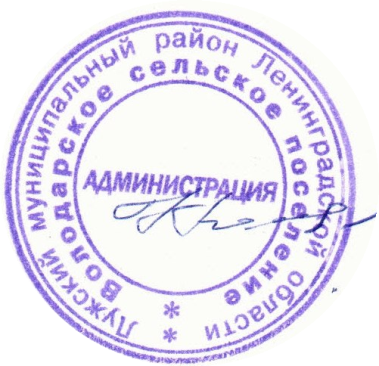 Глава администрации Володарского сельского поселения					Н.В.БанниковаПриложение № 1к Постановлению администрации Володарского сельского поселенияот 03.05.2018 г. № 78План-график мероприятий направленных  на избавление от визуального мусора и создания привлекательного облика территории  Володарского сельского поселения  на 2018-2022годыОб утверждении комплексного плана-графика мероприятий, направленного на избавление от визуального мусора и создания привлекательного облика территории Володарского сельского поселения на 2018-2022 годы№Наименование мероприятияСрок исполненияОтветственные исполнителиПроведение «ревизий» субъектов  использующих рекламные конструкциив течение 2018годаАдминистрация Володарского сельского поселенияПроверка соответствия вывесок, размещенных на фасадах зданий Володарского сельского поселения, нормам федерального законодательства и правилам благоустройствадо декабря 2018годаАдминистрация Володарского сельского поселенияВыявление вывесок и информационных конструкций, не соответствующих требованиям Правил благоустройствапостоянноАдминистрация Володарского сельского поселенияРазработка и внедрение системы навигации (комплекс знаков, указателей, схем обеспечивающих удобство ориентирования для местных жителей и гостей поселения)до декабря 2019годаАдминистрация Володарского сельского поселенияПроведение информационно-разъяснительной работы с населением и предпринимателями, интересы которых будут затронуты в ходе проведения вышеуказанной работыв течение реализации плана- графикаАдминистрация Володарского сельского поселения